InstructionsDistribution of Shared Stewardship FundsShared Stewardship funds are used to meet goals outlined in Utah’s Agreement for Shared Stewardship, which include increasing the pace and scale of implementation, accelerating planning, stimulating economic development in the wood products industry, and increasing wildfire prevention, education, and outreach.  Funding distribution to meet these goals is determined by the State Forester, the Director of Utah’s Public Lands Policy Coordination Office, and the United States Forest Service (USFS), Intermountain Region, Deputy Regional Forester. As discussed in the first commitment of Utah’s Agreement for Shared Stewardship, the State and USFS are committed to successful existing partnership, programs, and initiatives in Utah. After evaluating a number of alternatives, it has been determined that, where possible, Shared Stewardship funds that are put toward on-the-ground implementation will be routed through Utah’s Watershed Restoration Initiative (WRI).  This gives the State and USFS the ability to effectively and efficiently accomplish work using established partnerships and contracting procedures. Application InstructionsTo obtain shared stewardship funding, individuals must submit a proposal to WRI and complete this form.  Those seeking Shared Stewardship funds are encouraged to give special attention to the questions dealing with water quality and reduced fire risk. Step by-step instructions for submitting a Shared Stewardship funding request are included below:Prepare internal Shared Stewardship/WRI proposals for submission.When submitting a proposal through WRI, under the drop down menu labeled “funding category” select “Shared Stewardship.”Attach this completed form to your WRI proposal. Email a copy of this form to Laura Ault, Utah Shared Stewardship Coordinator (lauraault@utah.gov). Ratings and Evaluations ProcessAll project proposals will be scored and ranked following the standard WRI rating process. This will qualify projects to potentially receive funding from WRI partners. However, WRI rankings will not be used to determine whether a project receives Shared Stewardship funding. A separate review process will be conducted, primarily using this form, to determine which projects warrant funding under Shared Stewardship. Concurrent with the WRI ranking and evaluation process, a Shared Stewardship steering committee will evaluate all applications for Shared Stewardship funds using this form and the WRI project summary (which includes maps).  Individuals serving on the steering committee will individually score projects on a scale of 1-15 using the criteria described below.  Once individual reviews have concluded, the entire steering committee will convene, combine or average scores, and rank projects.  When ranking projects, the committee may take into consideration the WRI scores for questions on water quality and reduced fire risk.Steering committee rankings and subsequent recommendations will be provided to the State Forester, Director of Utah’s Public Lands Policy Coordination Office, and the USFS Intermountain Deputy Regional Forester.  The final decision on the distribution of funds will be determined by these individuals. Projects that do not receive Shared Stewardship funds may still qualify for other funding sources such as WRI or CatFire. *In order to qualify for shared stewardship funds, individuals must be answer “yes” to the above questions.*Delete or add rows as needed*Delete or add rows as needed for additional projects. *Forests may request NEPA and pre-project funding, implementation funding, or both. *Forests may request NEPA and pre-project funding, implementation funding, or both. If appropriate, include information regarding additional or matching funds. _____________________________________Forest Supervisor SignatureUtah Shared Stewardship Project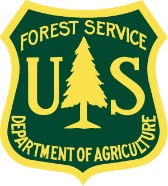 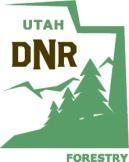 Funding Request AttachmentSUMMARY INFORMATIONSUMMARY INFORMATIONProject Name:Project Lead:Include name, phone number, and emailNational Forest(s) and District(s):WRI Project Number:QUALIFYING QUESTIONS (Y/N)QUALIFYING QUESTIONS (Y/N)1) Is the project located in a Shared Stewardship priority landscape?2) Has the project been designed in collaboration with the State of Utah, including the local Forestry, Fire, and State Lands Area Manager?PROJECT NARRATIVEPROJECT NARRATIVEProject Description:Who is proposing to do what, when, why, where, and how? What is the expected outcome?PROJECT TIMELINE (REQUIRED FOR MULTI-YEAR PROJECTS)PROJECT TIMELINE (REQUIRED FOR MULTI-YEAR PROJECTS)PROJECT TIMELINE (REQUIRED FOR MULTI-YEAR PROJECTS)PROJECT TIMELINE (REQUIRED FOR MULTI-YEAR PROJECTS)Project PhaseNeeded FundingExpected Output(# of acres, treatment method/type) Year/MonthRATINGS QUESTIONSRATINGS QUESTIONSHow will this project advance the goals of protecting communities and water from the threat of unwanted fire? Include specific information regarding the location of the project in relationship to values-at-risk and how the project will reduce hazardous fuels or mitigate wildfire risk.  Identify the number of acres and percent of the project located in priority watersheds.Maximum of 10 points possibleHow does this project focus on outcomes at the appropriate scale?Higher points will generally be awarded to projects planned at the landscape-scale.  However, smaller projects will be considered that are designed to achieve specific social or economic objectives, or lead to landscape-scale ecological outcomes.    Maximum 3 points possible How is the project supported by government entities, tribes, non-governmental partners or others? Describe partners interest and involvement in the design and implementation of the project.Maximum of 2 points possibleCOMPLEMENTARY PROJECTS (IF APPLICABLE)COMPLEMENTARY PROJECTS (IF APPLICABLE)Additional project name:Responsible agency/ partner/ landowner:Project description:Include information such as objectives, acres, expected outcomesADDITIONAL INFORMATIVE QUESTIONSADDITIONAL INFORMATIVE QUESTIONSWill funds requested from Shared Stewardship be enough to complete this project?If no, explain what additional funds will be leveraged?  What is the status of the project? Has NEPA been completed? What if any resource clearances and or pre-project work is required prior to implementation (e.g., archeological or biological clearances, cadastral survey work)? Is funding needed to assist with any pre-project work?Has a forest health specialist, ecologist, or a silviculturist been included in the planning process? What vegetation is targeted by the proposed treatment? Is project planned to avoid or minimize the spread of insect or disease and/or invasive species? What forest health protection measures are included in the project design?Has a forest health specialist, ecologist, or a silviculturist been included in the planning process? What vegetation is targeted by the proposed treatment? Is project planned to avoid or minimize the spread of insect or disease and/or invasive species? What forest health protection measures are included in the project design?Has a forest health specialist, ecologist, or a silviculturist been included in the planning process? What vegetation is targeted by the proposed treatment? Is project planned to avoid or minimize the spread of insect or disease and/or invasive species? What forest health protection measures are included in the project design?BUDGETBUDGETBUDGETNEPA$Other Clearances or Pre-project Work $Personnel/labor:$Travel:$Equipment:$Supplies:$Contractual:$Construction:$Other:(please explain)$Total$